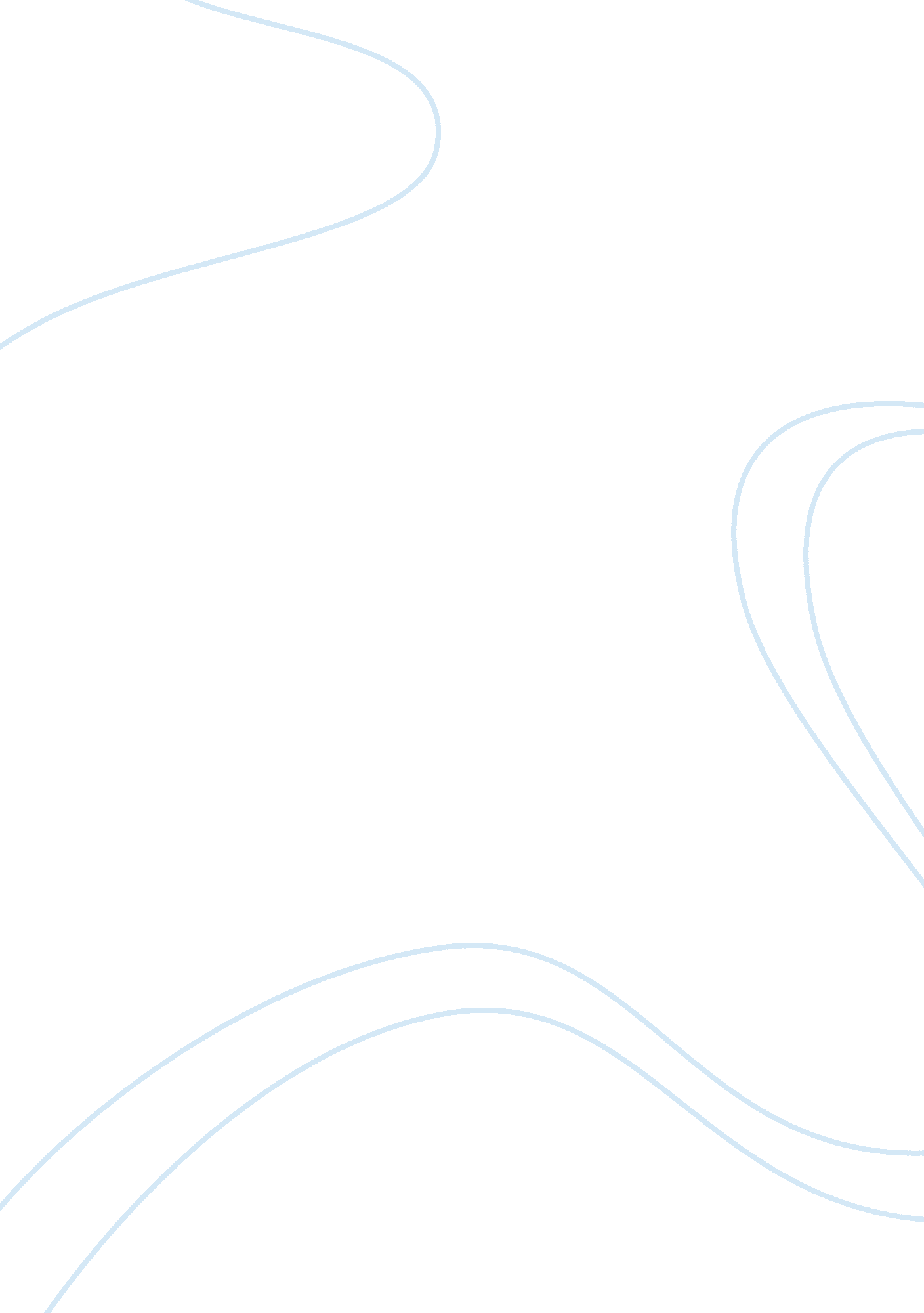 Outline of an essay on the witnesses to the battle of lexington and concord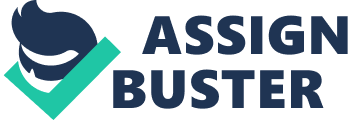 Introductory Paragraph : Motivator : Everybody has their own opinions to who fired first at Lexington. Thesis : My opinion is that the British were the ones who opened fire onto the colonial troops. Blueprint : There is plenty of credible testimony, as well as an illustration that also leads to my conclusion. First Body Paragraph : Topic Sentence : First off, there are two very credible witnesses to the Battle of Lexington and Concord that very willingly admit to the Britist being the first to open fire. Specific Support : John Parker, the chief of the militia in Lexington, states that he oredered, once he heard the British troops were approaching, “ our Militia to disperse, and not to fire" Specific Support : He then also recalls that his men were rushed upon, by the British, who then opened fire, killing eight of his men, without receiving any provoking from the militia in Lexington. Second Body Paragraph : Topic Sentence : A second witness to the Battle at Lexington and Concord was Simon Winship, he explains his experience the night of the battle. Specific Support : He claims that he was riding his horse on the public road in Lexington, unarmed, when he was approached by the British troops and ordered to dismount his horse. When he asked why, he was removed from his horse by force. The commanding men ordered Winship to march with the troops. He refused, but somehow ended up marching with them for half of a quarter of a mile. Specific Support : The troops were told to halt, prime and load their weapons. The troops then marched on until they came into contact with Captain Parker’s militia. He then recapped that an officer at the head of the said British troops, “ flourished his sword, and with a loud voice, giving the word fire, which was instantly followed by a discharge of arms from said troops". Winship accounts that he is positive that there was no discharge of arms from either side until the word fire was given by the said officer. Third Body Paragraph : Topic Sentence : The illustration of the Lexington and Concord Battle shows that the British destroyed the city and killed many people. Specific Support : Specific Support : Concluding Paragraph : Reworded Thesis : Clincher : 